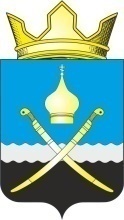 Российская ФедерацияРостовская область, Тацинский районМуниципальное образование «Михайловское сельское поселение»Администрация Михайловского сельского поселения__________________________________________________________________ПОСТАНОВЛЕНИЕ18    мая  2020 года                              № 39                                  х. МихайловО назначении  публичных слушаний по проекту внесения изменений в Генеральный план Михайловского сельского поселенияТацинского района  Ростовской области      Руководствуясь Градостроительным кодексом Российской Федерации от 29 декабря 2004 года № 190-ФЗ, Федеральным законом от 06 октября 2003 года № 131-ФЭ «Об общих принципах организации местного самоуправления в РФ», Областным законом Ростовской области от 14 января 2008 года № 853-3C «О градостроительной деятельности в Ростовской области», Уставом муниципального образования «Михайловского сельское поселение», Постановлением Администрации Михайловского сельского поселения № 94 от 13 июля 2018г. «Об утверждении Положения о документах территориального планирования муниципального образования «Михайловское сельское поселение» Тацинского района, Ростовской области, в соответствии  с постановлением Администрации Михайловского сельского поселения № 24 от 11 февраля 2019г. «О разработке  проекта по внесению изменений в Генеральный план  Михайловского сельского поселения Тацинского района Ростовской области»,ПОСТАНОВЛЯЮ:1. Вынести на обсуждение  публичных слушаний проект внесения изменений в Генеральный план Михайловского сельского поселения Тацинского района (приложение).2. Назначить  публичные слушания по   проекту  внесения изменений в Генеральный план Михайловского сельского поселения Тацинского района Ростовской области  на 16-00  часов 22 июня 2020года в  здании Администрации Михайловского сельского поселения, расположенное по адресу: х. Михайлов, ул. Ленина,126 .3. Возложить организацию и проведение  публичных слушаний по   проекту  внесения изменений в Генеральный план Михайловского сельского поселения Тацинского района Ростовской области  на постоянно действующую комиссию по землепользованию и застройке Михайловского сельского поселения Тацинского района Ростовской области   (далее по тексту – Комиссия). 4. Определить места размещения демонстрационных материалов проекта и иной сопутствующей документации для ознакомления с ней населения: здание Администрации поселения, расположенное по адресу:  ул. Ленина, 126, х. Михайлов, Тацинский р-н, Ростовская область, официальный сайт Администрации Михайловского сельского поселения: http://mihailov-sp.ru/ 5. Установить место проведения заседаний Комиссии в  в здании Администрации Михайловского поселения по адресу: ул. Ленина,126, х. Михайлов, Тацинский р-н, Ростовская область.6. Комиссии  оповестить жителей Михайловского сельского поселения путем публикации в газете «Районные вести» информации о вопросе,  выносимом на публичные слушания,   времени и месте их проведения, адрес помещения, в котором можно ознакомиться с полной информацией о подготовке и проведении публичных слушаний, подать заявку для выступления на публичных слушаниях.  7. Комиссии провести проверку проекта на соответствие  технических регламентов, генеральному плану поселения, схеме территориального планирования муниципального района. 8. Комиссии по окончанию публичных слушаний представить протоколы  и заключение для принятия решения о направлении  проекта на утверждение Собранием депутатов Михайловского сельского поселения. 9. Настоящее постановление подлежит опубликованию в периодическом печатном издании муниципального образования «Михайловское сельское поселение» «информационный вестник Михайловское сельское поселение» и на официальном сайте муниципального образования «Михайловское сельское поселение».10. Настоящее постановление  вступает в силу со дня его официального опубликования (обнародования).  11.  Контроль за исполнением настоящего постановления оставляю за собой.Глава  АдминистрацииМихайловского сельского поселения                                                                                      Л.С. Присяжнюк                                            Приложениек постановлению  Администрации Михайловского сельского поселения Тацинского района Ростовской областиот  18 мая  2020г. № 39ПРОЕКТРОССИЙСКАЯ ФЕДЕРАЦИЯРОСТОВСКАЯ ОБЛАСТЬТАЦИНСКИЙ РАЙОНМУНИЦИПАЛЬНОЕ ОБРАЗОВАНИЕ«МИХАЙЛОВСКОЕ СЕЛЬСКОЕ ПОСЕЛЕНИЕ»Собрание депутатов Михайловского сельского поселенияРешение___  ____________  2020 года                       №____                                  х. Михайлов         В соответствии с Градостроительным кодексом Российской Федерации, Уставом муниципального образования «Михайловское сельское поселение», постановлением Администрации Михайловского сельского поселения  от 18 мая  2020 года № 39 «О назначении  публичных слушаний  по проекту внесения изменений в Генеральный  план Михайловского сельского поселения Тацинского района  Ростовской области и заключение о результатах публичных слушаний,Собрание депутатов РЕШИЛО:Утвердить изменения в Генеральный план  Михайловского сельского  поселения, утвержденные решением Собрания депутатов Тацинского сельского поселения от 31 июля 2012  года № 146 «Об утверждении генерального плана Михайловского сельского поселения Тацинского района  Ростовской области», согласно приложению.Настоящее решение подлежит официальному опубликованию в         установленном порядке и размещению на официальном сайте поселения  в сети «Интернет».Контроль за исполнением настоящего решения возложить на постояннуюкомиссию по местному самоуправлению, экологии, благоустройству, социальным вопросам и охране общественного порядка (В.У. Польшинская).Председатель Собрания депутатов- Глава Михайловскогосельского поселения                                                                        А. В. Бондаренко Изменения в Генеральный план Михайловского  сельского поселенияТацинского района  Ростовской области1. ВНЕСЕНИЯ ИЗМЕНЕНИЙ В ТЕКСТОВЫЕ МАТЕРИАЛЫ ГЕНЕРАЛЬНОГО ПЛАНАГенеральным планом предлагаются решения по перспективной численности населения на основе данных о перспективах развития поселения в системе расселения с учетом демографического прогноза, естественного и механического прироста населения. Решения по расчетной численности населения сельского поселения, принятые в генеральном плане, отражены в таблице 1 раздела 2.2. положения о территориальном планировании: Таблица 1Численность населения Михайловского с.п.Проектом внесения изменений сохраняются решения генерального плана, связанные с социально-экономическим развитием сельского поселения, указанные в разделах 2.2. «Население, жилищный фонд и культурно-бытовое обслуживание».В таблице 12 Тома 1, раздела 2.3, отражены сведения об изменениях в составе земель сельского поселения по категориям:Таблица 12Категории земель Михайловского с.п. по целевому назначению.Таким образом, земли населенных пунктов на расчетный срок реализации генерального плана сельского поселения не изменяются. Решениями генерального плана по определению границ населенных пунктов:Таблица 13Баланс земель функциональных зон населенных пунктов Михайловского сельского поселения.Проектом внесения изменений не предполагается корректировка решений по развитию систем транспортной и инженерной инфраструктуры. В разделе 8 Тома 2 «Технико-экономические показатели» приведены данные о структуре земель сельского поселения по категориям: 8.Технико-экономические показатели8. Основные технико-экономические показатели проекта генерального плана2. ВНЕСЕНИЯ ИЗМЕНЕНИЙ В ГРАФИЧЕСКИЕ МАТЕРИАЛЫ ГЕНЕРАЛЬНОГО ПЛАНАПри анализе графических материалов генерального плана на основе кадастрового плана территории, были выявлены пересечения границ населенных пунктов со следующими земельными участками, поставленными на кадастровый учет: х. Михайловх. Гремучийх. Комиссаровх. Потаповх. Карпово-Обрывский х. Новопавловка х. Маслов О внесении изменений в решениеСобрания депутатов Михайловского сельского  поселения от 31.07.2012 года № 146 «Об утверждении генерального плана Михайловского сельского поселения» Тацинского района Ростовской областиПриложение к решению Собрания                депутатов Михайловского сельского поселения от ___.___2020 года №___  Название поселенияСуществующее положениеРасчетный срокПрирост населения1х. Михайлов28973000+1032х. Гремучий444460+163х. Зарубин166166-4х. Игнатенко9090-5х. Карпово-Обрывский270281+116х.  Комиссаров186186-7х. Маслов628650+228х. Новопавловка124124-9х. Потапов202202-всего50075159152№ п.п.Показатели	ед. изм.Современное состояние  Расчетный срокРасчетный срок (по проекту внесения изменений)1234561.Общая площадь земель сельского поселения в установленных границахга2321723217232171.1.В том числе:Земли сельскохозяйственного назначенияга22048,44421841,41421801,5941.2.Земли населенных пунктовга659,11790,19774,411.3. Земли промышленностига43,43107,43107,431.4.Земли транспорта  га38,4847,247,21.5.Земли лесного фондага314314369,61.6.Земли водного фондага7777771.7.Земли специального назначенияга6,5369,7669,7661.8Земли запасага30--Итого:га232172321723217ПоказателиХ. МихайловХ. ГремучийХ. ЗарубинХ. ИгнатенкоХ. Карпово-ОбрывскийХ. КомиссаровХ. МасловХ. НовопавловкаХ. ПотаповВсегоПлощадь населенного пункта, гаПлощадь населенного пункта, гаПлощадь населенного пункта, гаПлощадь населенного пункта, гаПлощадь населенного пункта, гаПлощадь населенного пункта, гаПлощадь населенного пункта, гаПлощадь населенного пункта, гаПлощадь населенного пункта, гаПлощадь населенного пункта, гаПлощадь населенного пункта, гаСущ. Положение268,967,4231,7416,1265,6940,3377,6933,7257,50659,11Проектное решение399,9867,4231,7416,1265,6940,3377,6933,7257,5790,19По проекту внесения изменений388,8967,3231,9617,2665,1739,377,9930,8455,68774,41№п/пНаименование показателейЕд.измеренияВеличина показателяВеличина показателяВеличина показателяСовременное состояниеРасчетный срокРасчетный срок (по проекту внесения изменений)123467I. ТерриторииI. ТерриторииI. ТерриторииI. ТерриторииI. ТерриторииI. ТерриторииКатегория земель Михайловского с.п. по целевому назначениюКатегория земель Михайловского с.п. по целевому назначениюКатегория земель Михайловского с.п. по целевому назначениюКатегория земель Михайловского с.п. по целевому назначениюКатегория земель Михайловского с.п. по целевому назначениюКатегория земель Михайловского с.п. по целевому назначениюТерритория сельского поселения, всегога232172321723217в том числе:земли сельскохозяйственного назначенияга22048,44421841,41421857,194земли населенных пунктовга659,11790,19774,41земли промышленности га43,43107,43107,43Земли транспортага38,4847,247,2земли лесного фондага314314369,6земли водного фондага777777Земли специального назначенияга6,5369,7669,766Земли запасага3030-Земли населенных пунктов - всегога659,11790,19774,41в том числе:жилая зонага271,74423,3414,52Жилая зона на отселениега40,340,340,3общественно-деловая зонага8,5823,623,6производственная и коммунально-складская зонага4,7611,5111,51Рекреационная зонага6,17,417,41Зона сельхоз. использованияга2,936,086,08Инженерно-транспортная зона  га34,83105,79105,79Зоны специального назначенияга3,284,424,42иные территориальные зоныга286,59167,78160,78№ п/пКадастровый номер земельного участкаСтатус записи о ЗУ/Дата постановки на кадастровый учетВид разрешенного использованияТочки пересечения с границей Решение комиссии по внесению измененийЗемли сельскохозяйственного назначенияЗемли сельскохозяйственного назначенияЗемли сельскохозяйственного назначенияЗемли сельскохозяйственного назначенияЗемли сельскохозяйственного назначенияЗемли сельскохозяйственного назначения1.61:38:0600006:242Ранее учтенный/ 18.08.2005Для производства сельскохозяйственной продукциин1. Х= 530988.80, Y= 2313130.34н2. Х= 531731.65, Y= 2313185.19н3. Х= 531086.51, Y= 2312984.10н4. Х= 530990.07, Y= 2313056.92Исключить из границы населенного пункта61:38:0600006:1365Учтенный/ 30.10.2015Растениеводствон1. Х= 532005.03, Y= 2313361.93н2. Х= 532430.51, Y= 2313671.16Исключить из границы населенного пункта61:38:0600006:989Учтенный/ 18.01.2013земельные участки, предназначенные для сельскохозяйственного использованиян1. Х= 532489.18, Y= 2313758.94н2. Х= 532791.89, Y= 2314206.98Исключить из границы населенного пункта61:38:0600006:1392Учтенный/ 28.05.2018для сельскохозяйственного производстван1. Х= 534064.73, Y= 2314882.74н2. Х= 534103.65, Y= 2314892.38н3. Х= 534114.45, Y= 2314908.79н4. Х= 534104.50, Y= 2314964.62Исключить из границы населенного пункта61:38:0600006:988Учтенный/ 18.01.2013земельные участки, предназначенные для сельскохозяйственного использованиян1. Х= 534240.34, Y= 2315535.51н2. Х= 534313.38, Y= 2315549.71Исключить из границы населенного пункта61:38:0600006:1383Учтенный/ 02.10.2017Объекты личного подсобного хозяйстван1. Х= 534846.88, Y= 2314504.36н2. Х= 534846.48, Y= 2314494.56Исключить из границы населенного пункта61:38:0600006:190Ранее учтенный/ 17.01.2007Для сельскохозяйственного производстван1. Х= 535372.75, Y= 2314153.32н2. Х= 535535.40, Y= 2313931.94Включить в границы населенного пункта61:38:0600006:191Ранее учтенный/ 17.01.2007Для сельскохозяйственного производстван1. Х= 535534.53, Y= 2313908.80н2. Х= 535606.13, Y= 2313770.43Включить в границы населенного пункта61:38:0600006:861Учтенный/ 28.05.2009Для сельскохозяйственного использованиян1. Х= 534714.82, Y= 2313547.37н2. Х= 534697.56, Y= 2313562.56Исключить из границы населенного пункта61:38:0600006:1343Временный/ 13.10.2014Для размещения объектов газоснабжениян1. Х= 534399.30, Y= 2313648.78н2. Х= 534394.38, Y= 2313648.19Исключить из границы населенного пункта61:38:0600006:826Ранее учтенный/ 08.10.2007Для производства сельскохозяйственной продукциин1. Х= 534022.42, Y= 2313568.54н2. Х= 533909.86, Y= 2313603.92Исключить из границы населенного пункта61:38:0000000:5789Учтенный/ 20.04.2018Для производства сельскохозяйственной продукциин1. Х= 533909.86, Y= 2313603.92н2. Х= 533848.75, Y= 2313637.64Исключить из границы населенного пункта61:38:0000000:5790Учтенный/ 20.04.2018Для производства сельскохозяйственной продукциин1. Х= 533848.75, Y= 2313637.64н2. Х= 533817.05, Y= 2313688.17Исключить из границы населенного пунктаЗемли промышленности, энергетики, транспорта, связи, радиовещания, телевидения, информатики, земли для обеспечения космической деятельности, земли обороны, безопасности и земли иного специального назначенияЗемли промышленности, энергетики, транспорта, связи, радиовещания, телевидения, информатики, земли для обеспечения космической деятельности, земли обороны, безопасности и земли иного специального назначенияЗемли промышленности, энергетики, транспорта, связи, радиовещания, телевидения, информатики, земли для обеспечения космической деятельности, земли обороны, безопасности и земли иного специального назначенияЗемли промышленности, энергетики, транспорта, связи, радиовещания, телевидения, информатики, земли для обеспечения космической деятельности, земли обороны, безопасности и земли иного специального назначенияЗемли промышленности, энергетики, транспорта, связи, радиовещания, телевидения, информатики, земли для обеспечения космической деятельности, земли обороны, безопасности и земли иного специального назначенияЗемли промышленности, энергетики, транспорта, связи, радиовещания, телевидения, информатики, земли для обеспечения космической деятельности, земли обороны, безопасности и земли иного специального назначения1.61:38:0600006:1333Временный/ 25.04.2014для добычи угля и строительства шурфовн1. Х= 533779.09, Y= 2315442.40н2. Х= 533852.07, Y= 2315112.36Исключить из границы населенного пункта61:38:0600006:1374Учтенный/ 25.10.2016под промышленные предприятия (склад)н1. Х= 533779.09, Y= 2315442.40н2. Х= 533852.07, Y= 2315112.36Исключить из границы населенного пунктаЗемли населённых пунктовЗемли населённых пунктовЗемли населённых пунктовЗемли населённых пунктовЗемли населённых пунктовЗемли населённых пунктов61:38:0030147:228Учтенный/ 25.12.2017Для производства сельскохозяйственной продукциин1. Х= 534178.39, Y= 2315256.79н2. Х= 534214.04, Y= 2315351.78Исключить из границы населенного пункта№ п/пКадастровый номер земельного участкаСтатус записи о ЗУ/Дата постановки на кадастровый учетВид разрешенного использованияТочки пересечения с границей Решение комиссии по внесению измененийЗемли сельскохозяйственного назначенияЗемли сельскохозяйственного назначенияЗемли сельскохозяйственного назначенияЗемли сельскохозяйственного назначенияЗемли сельскохозяйственного назначенияЗемли сельскохозяйственного назначения1.61:38:0600006:1149Учтенный/ 15.05.2013Для сельскохозяйственного производстван1. Х= 535754.83, Y= 2314021.61 н2. Х= 535783.72, Y= 2314058.34Исключить из границы населенного пункта61:38:0600006:1150Учтенный/ 15.05.2013Для сельскохозяйственного производстван1. Х= 535783.72, Y= 2314058.34н2. Х= 535805.25, Y= 2314135.91Исключить из границы населенного пункта61:38:0600006:1151Учтенный/ 15.05.2013Для сельскохозяйственного производстван1. Х= 535805.25, Y= 2314135.91н2. Х= 535822.22, Y= 2314180.65Исключить из границы населенного пунктаЗемли населённых пунктовЗемли населённых пунктовЗемли населённых пунктовЗемли населённых пунктовЗемли населённых пунктовЗемли населённых пунктов61:38:0600006:117 (Единое землепользование 61:38:0000000:33)Ранее учтенный/ 19.12.2003Под автодорогойн1. Х= 536094.05, Y= 2314999.85н2. Х= 536093.55, Y= 2315009.90Исключить из границы населенного пункта61:38:0600006:116 (Единое землепользование 61:38:0000000:33)Ранее учтенный/ 19.12.2003Под автодорогойн1. Х= 536293.95, Y= 2314674.30н2. Х= 536298.62, Y= 2314634.84Исключить из границы населенного пункта№ п/пКадастровый номер земельного участкаСтатус записи о ЗУ/Дата постановки на кадастровый учетВид разрешенного использованияТочки пересечения с границей Решение комиссии по внесению измененийЗемли сельскохозяйственного назначенияЗемли сельскохозяйственного назначенияЗемли сельскохозяйственного назначенияЗемли сельскохозяйственного назначенияЗемли сельскохозяйственного назначенияЗемли сельскохозяйственного назначения1.61:38:0000000:5169Временный/ 26.06.2012Под строительство волоконно- оптической линии связи (ВОЛС) "Донецк-Каменск-Шахтинский-Морозовск"н1. Х= 536393.85, Y= 2312667.33н2. Х= 536405.56, Y= 2312659.04Исключить из границы населенного пункта61:38:0000000:5797Учтенный/ 31.07.2018Для сельскохозяйственного производстван1. Х= 536827.33, Y= 2312286.81н2. Х= 536890.27, Y= 2312231.36н3. Х= 536984.29, Y= 2312148.55н4. Х= 537108.36, Y= 2312052.15н5. Х= 537217.24, Y= 2312165.50н6. Х= 537242.15, Y= 2312190.40н7. Х= 537277.77, Y= 2312206.44н8. Х= 537493.49, Y= 2312569.23Исключить из границы населенного пунктаЗемли промышленности, энергетики, транспорта, связи, радиовещания, телевидения, информатики, земли для обеспечения космической деятельности, земли обороны, безопасности и земли иного специального назначенияЗемли промышленности, энергетики, транспорта, связи, радиовещания, телевидения, информатики, земли для обеспечения космической деятельности, земли обороны, безопасности и земли иного специального назначенияЗемли промышленности, энергетики, транспорта, связи, радиовещания, телевидения, информатики, земли для обеспечения космической деятельности, земли обороны, безопасности и земли иного специального назначенияЗемли промышленности, энергетики, транспорта, связи, радиовещания, телевидения, информатики, земли для обеспечения космической деятельности, земли обороны, безопасности и земли иного специального назначенияЗемли промышленности, энергетики, транспорта, связи, радиовещания, телевидения, информатики, земли для обеспечения космической деятельности, земли обороны, безопасности и земли иного специального назначенияЗемли промышленности, энергетики, транспорта, связи, радиовещания, телевидения, информатики, земли для обеспечения космической деятельности, земли обороны, безопасности и земли иного специального назначения61:38:0600004:103Ранее учтенный/ 17.08.2006Кладбищен1. Х= 536570.35, Y= 2312516.22н2. Х= 536637.47, Y= 2312467.05Исключить из границы населенного пунктаЗемли населённых пунктовЗемли населённых пунктовЗемли населённых пунктовЗемли населённых пунктовЗемли населённых пунктовЗемли населённых пунктов1.61:38:0030601:524Учтенный/ 16.11.2012для строительства автомобильной дороги общего пользования подъезд от а/д "Волгоград - Каменск - Шахтинский" к х. Комиссаровн1. Х= 536345.27, Y= 2312740.37н2. Х= 536562.35, Y= 2312717.23Включить в границы населенного пункта№ п/пКадастровый номер земельного участкаСтатус записи о ЗУ/Дата постановки на кадастровый учетВид разрешенного использованияТочки пересечения с границей Решение комиссии по внесению измененийЗемли сельскохозяйственного назначенияЗемли сельскохозяйственного назначенияЗемли сельскохозяйственного назначенияЗемли сельскохозяйственного назначенияЗемли сельскохозяйственного назначенияЗемли сельскохозяйственного назначения61:38:0600006:1292Учтенный/ 15.05.2013Для сельскохозяйственного производстван1. Х= 538498.27, Y= 2313130.29н2. Х= 538525.32, Y= 2313126.88н3. Х= 538475.76, Y= 2312912.98н4. Х= 538532.38, Y= 2312874.95н5. Х= 538603.60, Y= 2312885.70н6. Х= 538625.48, Y= 2312727.17Исключить из границы населенного пункта61:38:0600006:873Учтенный/ 29.03.2010Для сельскохозяйственной продукциин1. Х= 538610.77, Y= 2313291.92н2. Х= 538833.60, Y= 2313243.19Исключить из границы населенного пункта61:38:0600006:872Учтенный/ 17.03.2010Для сельскохозяйственного производстван1. Х= 538931.16, Y= 2313052.24н2. Х= 538923.62, Y= 2312856.70н3. Х= 538910.21, Y= 2312550.75н4. Х= 538907.75, Y= 2312494.44Исключить из границы населенного пункта61:38:0600006:112Ранее учтенный/ 04.07.2003Для сельскохозяйственного производстван1. Х= 539309.55, Y= 2313138.42н2. Х= 539193.49, Y= 2313377.44Исключить из границы населенного пункта61:38:0600006:868Учтенный/ 16.02.2010Для сельскохозяйственного производстван1. Х= 538935.68, Y= 2313389.81н2. Х= 538852.76, Y= 2313263.48Исключить из границы населенного пунктаЗемли населённых пунктов назначенияЗемли населённых пунктов назначенияЗемли населённых пунктов назначенияЗемли населённых пунктов назначенияЗемли населённых пунктов назначенияЗемли населённых пунктов назначения1.61:38:0600006:116 (Единое землепользование 61:38:0000000:33)Ранее учтенный/ 19.12.2003Под автодорогойн1. Х= 538501.19, Y= 2313161.40н2. Х= 538502.30, Y= 2313173.22н3. Х= 538528.00, Y= 2313168.46н4. Х= 538527.23, Y= 2313156.47н5. Х= 538939.20, Y= 2313139.88н6. Х= 538938.28, Y= 2313129.87Исключить из границы населенного пункта61:38:0030901:92 (Единое землепользование 61:38:0000000:33)Ранее учтенный/ 19.12.2003Под автодорогойн1. Х= 539806.41, Y= 2313114.77 н2. Х= 539805.35, Y= 2313124.76Исключить из границы населенного пункта№ п/пКадастровый номер земельного участкаСтатус записи о ЗУ/Дата постановки на кадастровый учетВид разрешенного использованияТочки пересечения с границей Решение комиссии по внесению измененийЗемли сельскохозяйственного назначенияЗемли сельскохозяйственного назначенияЗемли сельскохозяйственного назначенияЗемли сельскохозяйственного назначенияЗемли сельскохозяйственного назначенияЗемли сельскохозяйственного назначения1.61:38:0600004:154Ранее учтенный/ 06.03.2006Для сельскохозяйственного производстван1. Х=516978.04, Y=2332991.95н2. Х= 517028.64, Y= 2333027.64н3. Х= 517158.27, Y= 2333061.48н4. Х= 517256.86, Y= 2333032.70Исключить из границы населенного пункта61:38:0600004:607Учтенный/ 22.08.2018Для сельскохозяйственного производстван1. Х= 538847.19, Y= 2311432.83н2. Х= 538843.00, Y= 2311369.31Исключить из границы населенного пункта61:38:0600004:618Учтенный/ 22.08.2018Для сельскохозяйственного производстван1. Х= 538877.72, Y= 2311031.24н2. Х= 538886.03, Y= 2311027.46Исключить из границы населенного пункта61:38:0600004:617Учтенный/ 22.08.2018Для сельскохозяйственного производстван1. Х= 538886.03, Y= 2311027.46н2. Х= 538913.07, Y= 2310985.05Исключить из границы населенного пункта61:38:0600004:616Учтенный/ 22.08.2018Для сельскохозяйственного производстван1. Х= 538913.07, Y= 2310985.05н2. Х= 538940.37, Y= 2310878.91Исключить из границы населенного пункта61:38:0600004:615Учтенный/ 22.08.2018Для сельскохозяйственного производстван1. Х= 538940.37, Y= 2310878.91н2. Х= 538942.08, Y= 2310836.18Исключить из границы населенного пункта№ п/пКадастровый номер земельного участкаСтатус записи о ЗУ/Дата постановки на кадастровый учетВид разрешенного использованияТочки пересечения с границей Решение комиссии по внесению измененийЗемли сельскохозяйственного назначенияЗемли сельскохозяйственного назначенияЗемли сельскохозяйственного назначенияЗемли сельскохозяйственного назначенияЗемли сельскохозяйственного назначенияЗемли сельскохозяйственного назначения1.61:38:0600006:110Ранее учтенный/ 04.07.2003Для сельскохозяйственного производстван1. Х= 540757.55, Y= 2313324.45 н2. Х= 540908.55, Y= 2312825.95н3. Х= 540997.41, Y= 2312785.26н4. Х= 541026.16, Y= 2312799.83Исключить из границы населенного пункта61:38:0600006:1288Учтенный/ 15.05.2013Для сельскохозяйственного производстван1. Х= 540822.71, Y= 2312865.32 н2. Х= 540903.65, Y= 2312828.19Исключить из границы населенного пункта61:38:0600006:1289Учтенный/ 15.05.2013Для сельскохозяйственного производстван1. Х= 540770.12, Y= 2312889.44 н2. Х= 540709.64, Y= 2313036.15Исключить из границы населенного пункта61:38:0600006:1275Учтенный/ 15.05.2013Для сельскохозяйственного производстван1. Х= 540689.95, Y= 2313148.97 н2. Х= 540683.61, Y= 2313168.30Исключить из границы населенного пункта61:38:0600006:1274Учтенный/ 15.05.2013Для сельскохозяйственного производстван1. Х= 540682.99, Y= 2313170.07 н2. Х= 540627.16, Y= 2313310.17Исключить из границы населенного пунктаЗемли населённых пунктовЗемли населённых пунктовЗемли населённых пунктовЗемли населённых пунктовЗемли населённых пунктовЗемли населённых пунктов61:38:0600006:119 (Единое землепользование 61:38:0000000:33)Ранее учтенный/ 19.12.2003Под автодорогойн1. Х= 540711.28, Y= 2313465.05 н2. Х= 540713.55, Y= 2313455.25Исключить из границы населенного пункта№ п/пКадастровый номер земельного участкаСтатус записи о ЗУ/Дата постановки на кадастровый учетВид разрешенного использованияТочки пересечения с границей Решение комиссии по внесению измененийЗемли сельскохозяйственного назначенияЗемли сельскохозяйственного назначенияЗемли сельскохозяйственного назначенияЗемли сельскохозяйственного назначенияЗемли сельскохозяйственного назначенияЗемли сельскохозяйственного назначения1.61:38:0600004:477Учтенный/ 03.10.2014Индивидуальные жилые дома, расположенные на земельных участках, предоставленных для дачного подсобного хозяйстван1. Х= 542692.81, Y= 2313183.11 н2. Х= 542714.47, Y= 2313171.53Исключить из границы населенного пункта61:38:0600004:521Учтенный/ 02.10.2017Объекты обслуживания сельскохозяйственного производстван1. Х= 542877.55, Y= 2312264.74 н2. Х= 542899.70, Y= 2312336.42Исключить из границы населенного пункта61:38:0600004:641(3)Учтенный/ 21.09.2018для содержания и разведения сельскохозяйственных животныхн1. Х= 542801.43, Y= 2312919.50 н2. Х= 542949.37, Y= 2313024.63Исключить из границы населенного пункта